ПриложениеОПЕРАТИВНЫЙ ЕЖЕДНЕВНЫЙ ПРОГНОЗвозникновения чрезвычайных ситуаций на территорииРоссийской Федерации на 06 июля 2023 г.ДАЛЬНЕВОСТОЧНЫЙ ФО	Прогноз опасных и неблагоприятных метеорологических условийМетеорологическая обстановкаНа севере Республики Саха (Якутия), в Республике Бурятия, Забайкальском, Приморском, Хабаровском, Камчатском краях, Амурской, Магаданской областях, Еврейской АО, Чукотском АО, на Курильских островах сильный дождь, ливневой дождь, местами гроза, град. На территории округа ночью и утром местами туман. В Республике Саха (Якутия) и при грозе сильный ветер с порывами 15-20м/с.Температура в Амурской области +28…+33о. 1.2.Гидрологическая обстановка: В Приморском крае  на реках наблюдается преимущественно медленный спад уровней воды, лишь на отдельных участках рек центральных и западных районов отмечаются колебания уровней воды на 6-40 см.  Уровни воды в реках преимущественно ниже отметок выхода воды на пойму на 0,5-1,5 м, на отдельных участках рек центральных районов до 2,3 м.В связи с прогнозируемыми сильными и очень сильными дождями на 5-6 июля на реках края ожидается формирование локальных дождевых паводков высотой подъема на 0,3-1,2 м. На малых реках западных, южных и восточных районов возможны резкие подъемы уровня воды на 1,5-2,5 м, с подтоплением низких пойм, объектов инфраструктуры, расположенных в пределах пойм, сельхозугодий, участков дорог. Наиболее паводкоопасные районы Хасанский, Михайловский, Уссурийский, Шкотовский, Лазовский и Ольгинский.В Республике Бурятия на реках преобладает небольшой подъем уровня воды. На р.Хамней – Хамнейский мост наблюдает выход воды на пойму 4 см, на р.Джида –ст. Джида - на 35 см.В ближайшие сутки на реках юго-западных, южных  районов возможен подъём уровней с выходом воды на пойму, образование селевых потоков.В Забайкальском крае из-за выпавших дождей, на большинстве рек наблюдается подъем уровней воды на 1-27 см; на реках Ингода, Чита, Чикой, Хилок, отдельных малых реках центральных, южных и юго-восточных районов – на 32-98 см. Поймы  р. Хойто-Ага у с. Хойто-Ага и р. Чита у с. Бургень подтоплены на 4-18 см.В ближайшие двое суток на реках будет преобладать подъем уровней воды на 20-50 см, в  верхнем течении р.Витим – на 60-70 см.  Возможен выход воды на пойму отдельных малых рек центральных, южных, юго-восточных районов:  Карповка у с. Карповка, Никишиха у с. Атамановка, Дульдурга у с. Алханай, Урульга у с. Урульга, Борзя у с. Усть-Озерная.На р. Чита у с. Шишкино уровень воды достиг категории неблагоприятного гидрологического явления, в ближайшие сутки подъем продолжится, вода на пойме сохранится, ожидается  подтопление дачного кооператива «Шишкин-Остров».В ближайшие сутки на р. Чита у г. Чита продолжится рост уровней на 30-50 см, уровни приблизятся к отметке выхода  воды на пойму и могут ее превысить, имеется угроза подтопления дачных кооперативов расположенных в низких местах.В Амурской области на Амуре в пределах области преобладает подъем уровня воды. В среднем верхнем течении р. Зея отмечается подъем уровня воды на 17-23 см за сутки. Все реки в основных берегах.В ЕАО на Среднем Амуре и на р. Биджан наблюдаются небольшие подъемы воды на 4-11см/сутки.  На других реках отмечается спад уровня воды, затоплены поймы рек Б. Бира, Икура, Б. Ин, Тунгуска на глубину 3-76 см. По состоянию на 07:00 (влд) 05.07.2023  в Биробиджанском ГО затоплено в  1 н.п. (г. Биробиджан) 40 приусадебных участков.В Хабаровском крае на Нижнем Амуре и других реках наблюдаются колебания уровня воды. Все реки в основных берегах.В Сахалинской области на реках сохраняется спад уровней воды.В Камчатском крае на реках преимущественно отмечается понижение уровней воды. В нижнем течении реки Камчатка в районе п. Ключи Усть-Камчатского МР сохраняется уровень воды категории неблагоприятного гидрологического явления, с превышением отметки НЯ на 5 см.Разливы воды по поймам сохраняются на отдельных участках реки Камчатка и на реке Большая Быстрая у села Малки Елизовского муниципального района. В последующие сутки на большинстве рек понижение уровней воды сохранится.  На реке Камчатка в районе п. Ключи уровень воды категории неблагоприятного гидрологического явления сохранится. Разливы воды по пойме на реке Камчатка и на реке Большая Быстрая сохранятся. Опасных явлений на реках края не прогнозируется. В Республике Саха (Якутия) вследствие выхода волн дождевых паводков с рек Витим и Олекма (правые притоки р.Лена), на Средней Лене продолжается повышение уровня воды на 10-30 см за сутки. На р.Лена у гидропоста Витим уровень воды сохраняется выше отметки неблагоприятного явления. На участке Витим – Пеледуй в ближайшие сутки ожидается формирование максимальных уровней  дождевого паводка и дополнительный рост составит 10-20 см, с 7 по 8 июля на участке Ленск – Олекминск. В ближайшие сутки на участке Покровск – Якутск ожидается суточный рост уровня воды с интенсивностью от 15 до 25 см. С 11 по 14 июля в пределах центральных районов ожидаются максимумы дождевого паводка. 	У г. Якутск формирование максимума  предполагается 12-13 июля и  уровень воды достигнет отметки 340-370 см над нулем поста, выхода воды на пойму не ожидается. В связи с прохождением дождевого паводка, ожидается затопление сенокосных  угодий  на 30-60% расположенных на островах в Мегино-Кангаласском, Намском и Усть-Алданском районах.На остальных реках  наблюдается понижение уровня воды с различной интенсивностью.В Магаданской области на реках наблюдаются незначительные колебания уровня воды. В связи с увеличением холостых сбросов из Колымского и Усть-Среднеканского водохранилищ вечером ожидается повышение уровня воды на посту р.Колыма – Среднекан до 400 см.В Чукотском АО  на реках наблюдается снижение уровней воды.Японское море, Татарский пролив высота волн 1-2 м (4 балла).Охотское море высота волн 1-2 м (4 балла).Берингово море высота волн 1-2 м (4 балла).2. Прогноз ЧСПриродные и природно-техногенные ЧСПовышается вероятность возникновения чрезвычайных ситуаций «нарушение условий жизнедеятельности населения» в Республике Саха (Якутия), связанных с повреждением (обрывом) ЛЭП и линий связи, обрушением слабо укрепленных конструкций (Источник ЧС – сильный порывистый ветер).Прогнозируется поражение объектов электроэнергетики (трансформаторных подстанций, электрических систем и др.), хранилищ ГСМ, а также других объектов, не оборудованных молниезащитой (громоотводом), разрядами атмосферного электричества на севере Республики Саха (Якутия), в Республике Бурятия, Забайкальском, Приморском, Хабаровском, Камчатском краях, Амурской, Магаданской областях, Еврейской АО, Чукотском АО, на Курильских островах (Источник ЧС – грозы).На территории севера Республики Саха (Якутия), Республики Бурятия, Забайкальского, Приморского, Хабаровского, Камчатского краев, Амурской, Магаданской областей, Еврейской АО, Чукотского АО, Курильских островов существует вероятность возникновения ЧС, вызванных повреждением сельскохозяйственных культур, автотранспорта, жилых объектов (Источник ЧС – град).Существует высокая вероятность ЧС, связанных с затруднением в движении автотранспорта, перекрытием трасс для движения и увеличением количества ДТП на автодорогах федерального, регионального и местного значения, а также в работе аэропортов и вертолетных площадок на территории округа (Источник ЧС – туман).Существует риск возникновения чрезвычайных ситуаций, связанных с подтоплением пониженных участков местности, низководных мостов, подмывом дорог в республиках Саха (Якутия), Бурятия, Забайкальском, Приморском, Камчатском краях, Еврейской АО (Источник ЧС – осадки на фоне высокой водности, высокие уровни воды, неисправность и замусоривание коллекторно-дренажных систем, кратковременные подъемы на реках). Существует вероятность возникновения происшествий на водных объектах, связанных с несоблюдением правил безопасности людей на воде, с эксплуатацией маломерных судов (гидроциклы, водные мотоциклы, моторные лодки и т.п.) на большей части субъектов округа.Возникает вероятность чрезвычайных ситуаций в горных районах Сахалинской области, Камчатского, Приморского краёв, вызванных перекрытием автомобильных и железных дорог, нарушением работы транспорта, повреждением опор ЛЭП, повреждением зданий и сооружений, нарушением работы систем жизнеобеспечения, травматизмом туристов и населения (Источник ЧС – высокий уровень предшествующего увлажнения, оползни, обвалы, антропогенная деятельность).Повышается вероятность возникновения ЧС на территории Амурской области, связанных с отключением электроэнергии в результате перегрева трансформаторных подстанций, конденсаторных систем, систем высоковольтного снабжения, деформацией металлических конструкций, нарушениями в работе ж/д транспорта в результате деформации железнодорожного полотна, которое может привести к авариям при прохождении пассажирских и грузовых составов, повреждением и гибелью сельскохозяйственных культур. (Источник ЧС – аномально высокая температура воздуха).Повышается вероятность выявления термических аномалий (в т.ч. в результате разведения костров, выжигания хвороста, лесной подстилки, сухой травы с нарушением требований правил пожарной безопасности в лесу и на участках, примыкающих к лесам и населенным пунктам, на большей части субъектов округа, кроме Республики Бурятия, Забайкальского, Приморского краев, Сахалинской области.2.2. Техногенные ЧС Прогнозируется вероятность возникновения чрезвычайных ситуаций  локального уровня, связанных с авариями в работе систем коммунального жизнеобеспечения, а также риск возникновения техногенных пожаров (в т.ч. взрывов бытового газа) на территории округа (Источник ЧС – износ оборудования, нарушение и несоблюдение производственно-технологических норм и правил эксплуатации газового оборудования).СИБИРСКИЙ ФОПрогноз опасных и неблагоприятных метеорологических условийМетеорологическая обстановкаМестами на территории округа дождь, ливневой дождь, гроза. В Республике Алтай, Алтайском крае, на юге Иркутской области, в Туруханском МР, на Таймыре сильный дождь, ливневой дождь, местами град. На территории округа ночью и утром туман. На Таймыре и при грозе сильный ветер с порывами 15-20м/с, местами до 23м/с.Температура в Республике Тыва, на юге Красноярского края, в Омской, Новосибирской, Томской, Кемеровской областях, Туруханском, Эвенкийском МР +26…+31о1.2.Гидрологическая обстановка: Повышение уровня воды (на 30-188 см) отмечается на р. Китой, р. Бирюса (Иркутская область), р. Нижняя Тунгуска (Красноярский край). 6-8 июля на р. Уда в районе г. Нижнеудинск, с. Широково и п. Октябрьский, р. Слюдянка у г. Слюдянка, р. Солзан у г. Байкальск (Иркутская область) ожидается повышение уровня воды до неблагоприятной отметки с затоплением пониженных участков местности, в том числе населенных пунктов.  Прогноз ЧСПриродные и природно-техногенные ЧСПовышается вероятность возникновения чрезвычайных ситуаций «нарушение условий жизнедеятельности населения» на Таймыре, связанных с повреждением (обрывом) ЛЭП и линий связи, обрушением слабо укрепленных конструкций (Источник ЧС – сильный порывистый ветер).Прогнозируется поражение объектов электроэнергетики (трансформаторных подстанций, электрических систем и др.), хранилищ ГСМ, а также других объектов, не оборудованных молниезащитой (громоотводом), разрядами атмосферного электричества на территории округа (Источник ЧС – грозы).В Республике Алтай, Алтайском крае, на юге Иркутской области, в Туруханском МР, на Таймыре существует вероятность возникновения ЧС, вызванных повреждением сельскохозяйственных культур, автотранспорта, жилых объектов (Источник ЧС – град).Существует высокая вероятность ЧС, связанных с затруднением в движении автотранспорта, перекрытием трасс для движения и увеличением количества ДТП на автодорогах федерального, регионального и местного значения, а также в работе аэропортов и вертолетных площадок на территории округа (Источник ЧС – туман).Существует риск возникновения чрезвычайных ситуаций, связанных с подтоплением пониженных участков местности, объектов ЖКХ, электроэнергетики, автомобильных и железных дорог, жилых построек, приусадебных участков, низководных мостов в Красноярском крае, Иркутской области (Источник ЧС – осадки на фоне высокой водности, высокие уровни воды, неисправность и замусоривание коллекторно-дренажных систем, кратковременные подъемы на реках).Существует вероятность возникновения происшествий на водных объектах, связанных с несоблюдением правил безопасности людей на воде, с эксплуатацией маломерных судов (гидроциклы, водные мотоциклы, моторные лодки и т.п.) на всей территории округа.Повышается вероятность возникновения ЧС на территории Республики Тыва, юга Красноярского края, Омской, Новосибирской, Томской, Кемеровской областей, Туруханского, Эвенкийского МР, связанных с отключением электроэнергии в результате перегрева трансформаторных подстанций, конденсаторных систем, систем высоковольтного снабжения, деформацией металлических конструкций, нарушениями в работе ж/д транспорта в результате деформации железнодорожного полотна, которое может привести к авариям при прохождении пассажирских и грузовых составов, повреждением и гибелью сельскохозяйственных культур. (Источник ЧС – аномально высокая температура воздуха).Повышается вероятность выявления термических аномалий (в т.ч. в результате разведения костров, выжигания хвороста, лесной подстилки, сухой травы с нарушением требований правил пожарной безопасности в лесу, и на участках, примыкающих к лесам и населенным пунктам, на территории Республики Тыва, Алтайского и отдельных районов Красноярского краев.2.2. Техногенные ЧС 	Прогнозируется вероятность возникновения чрезвычайных ситуаций  локального уровня, связанных с авариями в работе систем коммунального жизнеобеспечения, а также риск возникновения техногенных пожаров (в т.ч. взрывов бытового газа) на территории округа (Источник ЧС – износ оборудования, нарушение и несоблюдение производственно-технологических норм и правил эксплуатации газового оборудования).УРАЛЬСКИЙ ФО1. Прогноз опасных и неблагоприятных метеорологических условийМетеорологическая обстановкаМестами на территории округа дождь, ливневой дождь, гроза, град, ночью и утром туман. В Ханты-Мансийском АО сильный дождь, ливневой дождь. При грозе сильный ветер с порывами 15-20м/с. Температура в Свердловской, Челябинской, Курганской, Тюменской областях, Ханты-Мансийском АО +28…+33о.1.2.Гидрологическая обстановка: Повышение уровня воды с выходом воды на пойму отмечается на р. Пяку-Пур (Тюменская область), р. Таз (Ямало-Ненецкой АО).2. Прогноз ЧС2.1. Природные и природно-техногенные ЧС  Повышается вероятность возникновения чрезвычайных ситуаций «нарушение условий жизнедеятельности населения» на территории округа, связанных с повреждением (обрывом) ЛЭП и линий связи, обрушением слабо укрепленных конструкций (Источник ЧС – сильный порывистый ветер).Прогнозируется поражение объектов электроэнергетики (трансформаторных подстанций, электрических систем и др.), хранилищ ГСМ, а также других объектов, не оборудованных молниезащитой (громоотводом), разрядами атмосферного электричества на территории округа (Источник ЧС – грозы).На территории округа существует вероятность возникновения ЧС, вызванных повреждением сельскохозяйственных культур, автотранспорта, жилых объектов (Источник ЧС – град).Существует высокая вероятность ЧС, связанных с затруднением в движении автотранспорта, перекрытием трасс для движения и увеличением количества ДТП на автодорогах федерального, регионального и местного значения, а также в работе аэропортов и вертолетных площадок на территории округа (Источник ЧС – туман).Существует вероятность возникновения происшествий на водных объектах, связанных с несоблюдением правил безопасности людей на воде, с эксплуатацией маломерных судов (гидроциклы, водные мотоциклы, моторные лодки и т.п.) на большей части субъектов округа, кроме северных районов Ханты-Мансийского АО и всей территории Ямало-Ненецкого АО.Повышается вероятность возникновения ЧС на территории Курганской, Тюменской, Свердловской, Челябинской областей, Ханты-Мансийского АО, связанных с отключением электроэнергии в результате перегрева трансформаторных подстанций, конденсаторных систем, систем высоковольтного снабжения, деформацией металлических конструкций, нарушениями в работе ж/д транспорта в результате деформации железнодорожного полотна, которое может привести к авариям при прохождении пассажирских и грузовых составов, повреждением и гибелью сельскохозяйственных культур. (Источник ЧС – аномально высокая температура воздуха).Повышается вероятность выявления термических аномалий (в т.ч. в результате разведения костров, выжигания хвороста, лесной подстилки, сухой травы с нарушением требований правил пожарной безопасности в лесу и на участках, примыкающих к лесам и населенным пунктам, на территории отдельных районов Челябинской области, Ханты-Мансийского и Ямало-Ненецкого АО.2.2. Техногенные ЧС	Прогнозируется вероятность возникновения чрезвычайных ситуаций  локального уровня, связанных с авариями в работе систем коммунального жизнеобеспечения, а также риск возникновения техногенных пожаров (в т.ч. взрывов бытового газа) на территории округа (Источник ЧС – износ оборудования, нарушение и несоблюдение производственно-технологических норм и правил эксплуатации газового оборудования).ПРИВОЛЖСКИЙ ФО1. Прогноз опасных и неблагоприятных метеорологических условийМетеорологическая обстановкаМестами на территории округа кратковременный ливневой дождь, ночью и утром местами туман. Температура на всей территории округа +26…+31о, в Республике Башкортостан, Саратовской, Самарской, Оренбургской областях +30…+35о.2. Прогноз ЧС2.1. Природные и природно-техногенные ЧССуществует высокая вероятность ЧС, связанных с затруднением в движении автотранспорта, перекрытием трасс для движения и увеличением количества ДТП на автодорогах федерального, регионального и местного значения, а также в работе аэропортов и вертолетных площадок на территории округа (Источник ЧС – туман).Существует вероятность возникновения происшествий на водных объектах, связанных с несоблюдением правил безопасности людей на воде, с эксплуатацией маломерных судов (гидроциклы, водные мотоциклы, моторные лодки и т.п.) на всей территории округа.Повышается вероятность возникновения ЧС на всей территории округа, связанных с отключением электроэнергии в результате перегрева трансформаторных подстанций, конденсаторных систем, систем высоковольтного снабжения, деформацией металлических конструкций, нарушениями в работе ж/д транспорта в результате деформации железнодорожного полотна, которое может привести к авариям при прохождении пассажирских и грузовых составов, повреждением и гибелью сельскохозяйственных культур. (Источник ЧС – аномально высокая температура воздуха).Существует вероятность выявления термических аномалий (в т.ч. в результате разведения костров, выжигания хвороста, лесной подстилки, сухой травы с нарушением требований правил пожарной безопасности в лесу и на участках, примыкающих к лесам и населенным пунктам, на территории округа.2.2 Техногенные ЧС Прогнозируется вероятность возникновения чрезвычайных ситуаций  локального уровня, связанных с авариями в работе систем коммунального жизнеобеспечения, а также риск возникновения техногенных пожаров (в т.ч. взрывов бытового газа) на территории округа (Источник ЧС – износ оборудования, нарушение и несоблюдение производственно-технологических норм и правил эксплуатации газового оборудования).ЮЖНЫЙ ФОПрогноз опасных и неблагоприятных метеорологических условийМетеорологическая обстановкаМестами на территории округа ночью и утром туман. В республиках Адыгея, Крым, г. Севастополь, Краснодарском крае, Ростовской области сильный ветер с порывами 15-20м/с, в районе Новороссийска 20-25м/с. Температура в республиках Калмыкия, Адыгея, Астраханской, Ростовской областях +35…+40о, Краснодарском крае, Волгоградской области +33…+38о, Республике Крым, г Севастополь +30…+35о.1.2. Гидрологическая обстановкаУровень воды выше неблагоприятной отметки сохраняется на Цимлянском водохранилище (Дон) у ст-цы Суворовская, стцы Нижний Чир, х. Красноярский, х. Ложки (Волгоградская область). Рост уровня воды (на 28 см) наблюдается на р. Белая (Адыгея).Черное море высота волн 0.5-1 м (3 балла).Азовское море и Керченский пролив высота волн 0.5-1 м (3 балла).2. Прогноз ЧС2.1. Природные и природно-техногенные ЧСПовышается вероятность возникновения чрезвычайных ситуаций «нарушение условий жизнедеятельности населения» в республиках Адыгея, Крым, г. Севастополь, Краснодарском крае, Ростовской области, связанных с повреждением (обрывом) ЛЭП и линий связи, обрушением слабо укрепленных конструкций (Источник ЧС – сильный порывистый ветер).Существует высокая вероятность ЧС, связанных с затруднением в движении автотранспорта, перекрытием трасс для движения и увеличением количества ДТП на автодорогах федерального, регионального и местного значения, а также в работе аэропортов и вертолетных площадок на территории округа (Источник ЧС – туман).Существует высокая вероятность возникновения происшествий на водных объектах, связанных с несоблюдением правил безопасности людей на воде, с эксплуатацией маломерных судов (гидроциклы, водные мотоциклы, моторные лодки и т.п.) на всей территории округа.Возникают риски происшествий в низкогорных районах республик Крым, Адыгея, Краснодарского края, г. Севастополь, вызванных перекрытием автомобильных и железных дорог, нарушением работы транспорта, повреждением опор ЛЭП, повреждением зданий и сооружений, нарушением работы систем жизнеобеспечения, травматизмом туристов и населения (Источник ЧС – оползни, обвалы, сели, провалы грунта, антропогенная деятельность).Повышается вероятность возникновения ЧС на территории республик Калмыкия, Адыгея, Крым, г Севастополь, в Краснодарском крае, Астраханской, Волгоградской, Ростовской областях связанных с отключением электроэнергии в результате перегрева трансформаторных подстанций, конденсаторных систем, систем высоковольтного снабжения, деформацией металлических конструкций, нарушениями в работе ж/д транспорта в результате деформации железнодорожного полотна, которое может привести к авариям при прохождении пассажирских и грузовых составов, повреждением и гибелью сельскохозяйственных культур. (Источник ЧС – аномально высокая температура воздуха).Повышается вероятность выявления термических аномалий (в т.ч. в результате разведения костров, выжигания хвороста, лесной подстилки, сухой травы с нарушением требований правил пожарной безопасности в лесу, и на участках, примыкающих к лесам и населенным пунктам на территории округа.2.2. Техногенные ЧС Прогнозируется вероятность возникновения чрезвычайных ситуаций  локального уровня, связанных с авариями в работе систем коммунального жизнеобеспечения, а также риск возникновения техногенных пожаров (в т.ч. взрывов бытового газа) на территории округа (Источник ЧС – износ оборудования, нарушение и несоблюдение производственно-технологических норм и правил эксплуатации газового оборудования). ДОНЕЦКАЯ НАРОДНАЯ РЕСПУБЛИКА1. Прогноз опасных и неблагоприятных метеорологических условийНа территории республики кратковременный ливневой дождь, гроза, ночью и утром местами туман. Ветер на всей территории с порывами 12-17м/с, при грозе 15-20м/с.Температура на всей территории +32…+37о.2. Прогноз ЧС2.1. Природные и природно-техногенные ЧС Повышается вероятность возникновения чрезвычайных ситуаций «нарушение условий жизнедеятельности населения» на территории республики, связанных с повреждением (обрывом) ЛЭП и линий связи, обрушением слабо укрепленных конструкций (Источник ЧС – порывистый ветер).Существует высокая вероятность ЧС, связанных с затруднением в движении автотранспорта, перекрытием трасс для движения и увеличением количества ДТП на автодорогах федерального, регионального и местного значения на всей территории республики (Источник ЧС – туман).Прогнозируется поражение объектов электроэнергетики (трансформаторных подстанций, электрических систем и др.), хранилищ ГСМ, а также других объектов, не оборудованных молниезащитой (громоотводом), разрядами атмосферного электричества на территории республики (Источник ЧС – грозы).Повышается вероятность возникновения ЧС на территории республики, связанных с отключением электроэнергии в результате перегрева трансформаторных подстанций, конденсаторных систем, систем высоковольтного снабжения, деформацией металлических конструкций, нарушениями в работе ж/д транспорта в результате деформации железнодорожного полотна, которое может привести к авариям при прохождении пассажирских и грузовых составов, повреждением и гибелью сельскохозяйственных культур. (Источник ЧС – аномально высокая температура воздуха).Повышается вероятность выявления термических аномалий (в т.ч. в результате разведения костров, выжигания хвороста, лесной подстилки, сухой травы с нарушением требований правил пожарной безопасности в лесу, и на участках, примыкающих к лесам и населенным пунктам, на территории республики.2.2. Техногенные ЧСПрогнозируется вероятность возникновения чрезвычайных ситуаций 
локального уровня, связанных с авариями в работе систем коммунального жизнеобеспечения, а также риск возникновения техногенных пожаров (в т.ч. взрывов бытового газа) на территории республики (Источник ЧС – износ оборудования, нарушение и несоблюдение производственно-технологических норм и правил эксплуатации газового оборудования).ЛУГАНСКАЯ НАРОДНАЯ РЕСПУБЛИКА1. Прогноз опасных и неблагоприятных метеорологических условийНа территории республики кратковременный ливневой дождь, гроза, ночью и утром местами туман. Ветер на всей территории с порывами 12-17м/с, при грозе 15-20м/с.Температура на всей территории +32…+37о.2. Прогноз ЧС2.1. Природные и природно-техногенные ЧС Повышается вероятность возникновения чрезвычайных ситуаций «нарушение условий жизнедеятельности населения» на территории республики, связанных с повреждением (обрывом) ЛЭП и линий связи, обрушением слабо укрепленных конструкций (Источник ЧС – порывистый ветер).Существует высокая вероятность ЧС, связанных с затруднением в движении автотранспорта, перекрытием трасс для движения и увеличением количества ДТП на автодорогах федерального, регионального и местного значения на всей территории республики (Источник ЧС – туман).Прогнозируется поражение объектов электроэнергетики (трансформаторных подстанций, электрических систем и др.), хранилищ ГСМ, а также других объектов, не оборудованных молниезащитой (громоотводом), разрядами атмосферного электричества на территории республики (Источник ЧС – грозы).Повышается вероятность возникновения ЧС на территории республики, связанных с отключением электроэнергии в результате перегрева трансформаторных подстанций, конденсаторных систем, систем высоковольтного снабжения, деформацией металлических конструкций, нарушениями в работе ж/д транспорта в результате деформации железнодорожного полотна, которое может привести к авариям при прохождении пассажирских и грузовых составов, повреждением и гибелью сельскохозяйственных культур. (Источник ЧС – аномально высокая температура воздуха).Повышается вероятность выявления термических аномалий (в т.ч. в результате разведения костров, выжигания хвороста, лесной подстилки, сухой травы с нарушением требований правил пожарной безопасности в лесу, и на участках, примыкающих к лесам и населенным пунктам, на территории республики.2.2. Техногенные ЧСПрогнозируется вероятность возникновения чрезвычайных ситуаций 
локального уровня, связанных с авариями в работе систем коммунального жизнеобеспечения, а также риск возникновения техногенных пожаров (в т.ч. взрывов бытового газа) на территории республики (Источник ЧС – износ оборудования, нарушение и несоблюдение производственно-технологических норм и правил эксплуатации газового оборудования).ЗАПОРОЖСКАЯ ОБЛАСТЬ1. Прогноз опасных и неблагоприятных метеорологических условийНа территории области кратковременный ливневой дождь, гроза, ночью и утром местами туман. Ветер на всей территории с порывами 12-17м/с, при грозе 15-20м/с.Температура на всей территории +32…+37о.2. Прогноз ЧС2.1. Природные и природно-техногенные ЧС Повышается вероятность возникновения чрезвычайных ситуаций «нарушение условий жизнедеятельности населения» на территории области, связанных с повреждением (обрывом) ЛЭП и линий связи, обрушением слабо укрепленных конструкций (Источник ЧС – порывистый ветер).Существует высокая вероятность ЧС, связанных с затруднением в движении автотранспорта, перекрытием трасс для движения и увеличением количества ДТП на автодорогах федерального, регионального и местного значения на всей территории области (Источник ЧС – туман).Прогнозируется поражение объектов электроэнергетики (трансформаторных подстанций, электрических систем и др.), хранилищ ГСМ, а также других объектов, не оборудованных молниезащитой (громоотводом), разрядами атмосферного электричества на территории области (Источник ЧС – грозы).Повышается вероятность возникновения ЧС на территории области, связанных с отключением электроэнергии в результате перегрева трансформаторных подстанций, конденсаторных систем, систем высоковольтного снабжения, деформацией металлических конструкций, нарушениями в работе ж/д транспорта в результате деформации железнодорожного полотна, которое может привести к авариям при прохождении пассажирских и грузовых составов, повреждением и гибелью сельскохозяйственных культур. (Источник ЧС – аномально высокая температура воздуха).Повышается вероятность выявления термических аномалий (в т.ч. в результате разведения костров, выжигания хвороста, лесной подстилки, сухой травы с нарушением требований правил пожарной безопасности в лесу, и на участках, примыкающих к лесам и населенным пунктам, на территории области.2.2. Техногенные ЧС	Прогнозируется вероятность возникновения чрезвычайных ситуаций 
локального уровня, связанных с авариями в работе систем коммунального жизнеобеспечения, а также риск возникновения техногенных пожаров (в т.ч. взрывов бытового газа) на территории области (Источник ЧС – износ оборудования, нарушение и несоблюдение производственно-технологических норм и правил эксплуатации газового оборудования).ХЕРСОНСКАЯ ОБЛАСТЬ1. Прогноз опасных и неблагоприятных метеорологических условийНа территории области кратковременный ливневой дождь, гроза, ночью и утром местами туман. Ветер на всей территории с порывами 12-17м/с, при грозе 15-20м/с.Температура на всей территории +35…+40о.2. Прогноз ЧС2.1. Природные и природно-техногенные ЧС Повышается вероятность возникновения чрезвычайных ситуаций «нарушение условий жизнедеятельности населения» на территории области, связанных с повреждением (обрывом) ЛЭП и линий связи, обрушением слабо укрепленных конструкций (Источник ЧС – порывистый ветер).Существует высокая вероятность ЧС, связанных с затруднением в движении автотранспорта, перекрытием трасс для движения и увеличением количества ДТП на автодорогах федерального, регионального и местного значения на всей территории области (Источник ЧС – туман).Прогнозируется поражение объектов электроэнергетики (трансформаторных подстанций, электрических систем и др.), хранилищ ГСМ, а также других объектов, не оборудованных молниезащитой (громоотводом), разрядами атмосферного электричества на территории области (Источник ЧС – грозы).Повышается вероятность возникновения ЧС на территории области, связанных с отключением электроэнергии в результате перегрева трансформаторных подстанций, конденсаторных систем, систем высоковольтного снабжения, деформацией металлических конструкций, нарушениями в работе ж/д транспорта в результате деформации железнодорожного полотна, которое может привести к авариям при прохождении пассажирских и грузовых составов, повреждением и гибелью сельскохозяйственных культур. (Источник ЧС – аномально высокая температура воздуха).Повышается вероятность выявления термических аномалий (в т.ч. в результате разведения костров, выжигания хвороста, лесной подстилки, сухой травы с нарушением требований правил пожарной безопасности в лесу, и на участках, примыкающих к лесам и населенным пунктам, на территории области.2.2. Техногенные ЧСПрогнозируется вероятность возникновения чрезвычайных ситуаций 
локального уровня, связанных с авариями в работе систем коммунального жизнеобеспечения, а также риск возникновения техногенных пожаров (в т.ч. взрывов бытового газа) на территории области (Источник ЧС – износ оборудования, нарушение и несоблюдение производственно-технологических норм и правил эксплуатации газового оборудования).СЕВЕРО-КАВКАЗСКИЙ ФО	1. Прогноз опасных и неблагоприятных метеорологических условий1.1 Метеорологическая обстановкаМестами на территории округа ливневой дождь, гроза, град, ночью и утром туман. В Карачаево-Черкесской, Кабардино-Балкарской республиках, в республиках Северная Осетия, Ингушетия при грозе сильный ветер с порывами 15-20м/с, местами до 23м/с. Температура на всей территории округа +30…+35о, в Ставропольском крае, Чеченской Республике +34…+39о1.2.Гидрологическая обстановка.	5 июля на реках Республики Дагестан, Северной Осетии-Алании, Ингушетии, Чеченской Республики ожидаются подъемы уровня воды до неблагоприятной отметки.Каспийское море: высота волн 0.5-1м (3 балла).2. Прогноз ЧС2.1. Природные и природно-техногенные ЧСПовышается вероятность возникновения чрезвычайных ситуаций «нарушение условий жизнедеятельности населения» в Карачаево-Черкесской, Кабардино-Балкарской республиках, в республиках Северная Осетия, Ингушетия, связанных с повреждением (обрывом) ЛЭП и линий связи, обрушением слабо укрепленных конструкций (Источник ЧС – сильный порывистый ветер).Прогнозируется поражение объектов электроэнергетики (трансформаторных подстанций, электрических систем и др.), хранилищ ГСМ, а также других объектов, не оборудованных молниезащитой (громоотводом), разрядами атмосферного электричества на всей территории округа (Источник ЧС – грозы).На всей территории округа существует вероятность возникновения ЧС, вызванных повреждением сельскохозяйственных культур, автотранспорта, жилых объектов (Источник ЧС – град).Существует высокая вероятность ЧС, связанных с затруднением в движении автотранспорта, перекрытием трасс для движения и увеличением количества ДТП на автодорогах федерального, регионального и местного значения, а также в работе аэропортов и вертолетных площадок на всей территории округа (Источник ЧС – туман).Существует риск возникновения чрезвычайных ситуаций, связанных с подтоплением пониженных участков местности, объектов ЖКХ, электроэнергетики, автомобильных и железных дорог, жилых построек, приусадебных участков, низководных мостов в республиках Дагестан, Северная Осетия-Алания, Ингушетии, Чеченской Республике (Источник ЧС – осадки на фоне высокой водности, высокие уровни воды, неисправность и замусоривание коллекторно-дренажных систем, кратковременные подъемы на реках).Существует вероятность возникновения происшествий на водных объектах, связанных с несоблюдением правил безопасности людей на воде, с эксплуатацией маломерных судов (гидроциклы, водные мотоциклы, моторные лодки и т.п.) на всей территории округа.Сохраняются риски происшествий в Ставропольском  крае,  в горных районах Карачаево-Черкесской, Кабардино-Балкарской, Чеченской республик, республик Северная Осетия-Алания, Дагестан, Ингушетия, вызванных перекрытием автомобильных и железных дорог, нарушением работы транспорта, повреждением опор ЛЭП, повреждением зданий и сооружений, нарушением работы систем жизнеобеспечения, травматизмом туристов и населения (Источник ЧС – оползни, обвалы, сели, провалы грунта, антропогенная деятельность).Повышается вероятность возникновения ЧС на всей территории округа, связанных с отключением электроэнергии в результате перегрева трансформаторных подстанций, конденсаторных систем, систем высоковольтного снабжения, деформацией металлических конструкций, нарушениями в работе ж/д транспорта в результате деформации железнодорожного полотна, которое может привести к авариям при прохождении пассажирских и грузовых составов, повреждением и гибелью сельскохозяйственных культур. (Источник ЧС – аномально высокая температура воздуха).Повышается вероятность выявления термических аномалий (в т.ч. в результате разведения костров, выжигания хвороста, лесной подстилки, сухой травы с нарушением требований правил пожарной безопасности в лесу, и на участках, примыкающих к лесам и населенным пунктам, на территории Республики Дагестан, Ставропольского края.2.2. Техногенные ЧС 	Прогнозируется вероятность возникновения чрезвычайных ситуаций  локального уровня, связанных с авариями в работе систем коммунального жизнеобеспечения, а также риск возникновения техногенных пожаров (в т.ч. взрывов бытового газа) на территории округа (Источник ЧС – износ оборудования, нарушение и несоблюдение производственно-технологических норм и правил эксплуатации газового оборудования).СЕВЕРО-ЗАПАДНЫЙ ФО1. Прогноз опасных и неблагоприятных метеорологических условийМетеорологическая обстановкаМетами на территории округа дождь, ливневой дождь, гроза, град. В Республике Коми, Архангельской, Мурманской, Калининградской областях, Ненецком АО сильный дождь, ливневой дождь. На территории округа ночью и утром местами туман. В республиках Коми, Карелия, Мурманской, Архангельской областях, Ненецком АО ветер с порывами 12-17м/с, при грозе 15-20м/с. Температура в Псковской, Новгородской областях +25…+30о. 1.2.Гидрологическая обстановка.Баренцево море высота волн 1-2м (4 балла).Белое море высота волн 1-2м (4 балла).Балтийское море высота волн 1-2м (4 балла).2. Прогноз ЧС2.1. Природные и природно-техногенные ЧСПовышается вероятность возникновения чрезвычайных ситуаций «нарушение условий жизнедеятельности населения» в республиках Коми, Карелия, Мурманской, Архангельской областях, Ненецком АО, связанных с повреждением (обрывом) ЛЭП и линий связи, обрушением слабо укрепленных конструкций (Источник ЧС – порывистый ветер).Прогнозируется поражение объектов электроэнергетики (трансформаторных подстанций, электрических систем и др.), хранилищ ГСМ, а также других объектов, не оборудованных молниезащитой (громоотводом), разрядами атмосферного электричества на территории округа (Источник ЧС – грозы).На всей территории округа существует вероятность возникновения ЧС, вызванных повреждением сельскохозяйственных культур, автотранспорта, жилых объектов (Источник ЧС – град).Существует высокая вероятность ЧС, связанных с затруднением в движении автотранспорта, перекрытием трасс для движения и увеличением количества ДТП на автодорогах федерального, регионального и местного значения, а также в работе аэропортов и вертолетных площадок на территории округа (Источник ЧС – туман).Существует вероятность возникновения происшествий на водных объектах, связанных с несоблюдением правил безопасности людей на воде, с эксплуатацией маломерных судов (гидроциклы, водные мотоциклы, моторные лодки и т.п.) на большей территории округа, кроме северных районов Республики Коми, всей территории Мурманской области и Ненецкого АО. Повышается вероятность возникновения ЧС в Псковской, Новгородской областях, связанных с отключением электроэнергии в результате перегрева трансформаторных подстанций, конденсаторных систем, систем высоковольтного снабжения, деформацией металлических конструкций, нарушениями в работе ж/д транспорта в результате деформации железнодорожного полотна, которое может привести к авариям при прохождении пассажирских и грузовых составов, повреждением и гибелью сельскохозяйственных культур. (Источник ЧС – аномально высокая температура воздуха).Повышается вероятность выявления термических аномалий (в т.ч. в результате разведения костров, выжигания хвороста, лесной подстилки, сухой травы с нарушением требований правил пожарной безопасности в лесу, и на участках, примыкающих к лесам и населенным пунктам, на большей части субъектов округа, кроме Новгородской, Псковской, Ленинградской и Калининградской областей.2.2. Техногенные ЧС	Прогнозируется вероятность возникновения чрезвычайных ситуаций  локального уровня, связанных с авариями в работе систем коммунального жизнеобеспечения, а также риск возникновения техногенных пожаров (в т.ч. взрывов бытового газа) на территории округа (Источник ЧС – износ оборудования, нарушение и несоблюдение производственно-технологических норм и правил эксплуатации газового оборудования).ЦЕНТРАЛЬНЫЙ ФО1. Прогноз опасных и неблагоприятных метеорологических условийМетеорологическая обстановкаМестами на западе округа кратковременный ливневой дождь, гроза, ночью и утром местами туман. При грозе сильный ветер с порывами 15-20м/с. Температура на всей территории ЦФО +25…+30о, Курской, Липецкой, Белгородской, Воронежской, Тамбовской областях +28…+33о.2. Прогноз ЧС	2.1. Природные и природно-техногенные ЧСПовышается вероятность возникновения чрезвычайных ситуаций «нарушение условий жизнедеятельности населения» на западе округа, связанных с повреждением (обрывом) ЛЭП и линий связи, обрушением слабо укрепленных конструкций (Источник ЧС – сильный порывистый ветер).Прогнозируется поражение объектов электроэнергетики (трансформаторных подстанций, электрических систем и др.), хранилищ ГСМ, а также других объектов, не оборудованных молниезащитой (громоотводом), разрядами атмосферного электричества на западе округа (Источник ЧС – грозы).Существует высокая вероятность ЧС, связанных с затруднением в движении автотранспорта, перекрытием трасс для движения и увеличением количества ДТП на автодорогах федерального, регионального и местного значения, а также в работе аэропортов и вертолетных площадок на западе округа (Источник ЧС – туман).2.2. Техногенные ЧСПрогнозируется вероятность возникновения чрезвычайных ситуаций  локального уровня, связанных с авариями в работе систем коммунального жизнеобеспечения, а также риск возникновения техногенных пожаров (в т.ч. взрывов бытового газа) на территории округа (Источник ЧС – износ оборудования, нарушение и несоблюдение производственно-технологических норм и правил эксплуатации газового оборудования).г. МОСКВА1. Прогноз опасных и неблагоприятных метеорологических условийПеременная облачность. Преимущественно без осадков. Ночью по области местами туман. Ночью температура в Москве 14...16° (в центре 18...20°), по области 12...17°, ветер слабый. Днем температура в Москве 28...30°, по области 27...32°, ветер юго-восточный 4-9 м/с. 2. Прогноз ЧС2.1. Природные и природно-техногенные ЧС Существует высокая вероятность ЧС, связанных с затруднением в движении автотранспорта, перекрытием трасс для движения и увеличением количества ДТП на автодорогах федерального, регионального и местного значения, а также в работе аэропортов и вертолетных площадок на территории города (Источник ЧС – туман).2.2. Техногенные ЧСПрогнозируется вероятность возникновения чрезвычайных ситуаций  локального уровня, связанных с авариями в работе систем коммунального жизнеобеспечения, а также риск возникновения техногенных пожаров (в т.ч. взрывов бытового газа) на территории округа (Источник ЧС – износ оборудования, нарушение и несоблюдение производственно-технологических норм и правил эксплуатации газового оборудования).ВрИО начальника 5 НИЦ                                                                          А.Н. Гордиенко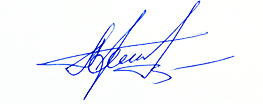 05 июля 2023Исп.: Шароватов А.А.8 (495) 983 65 48, доб. 43-46